別紙様式第 13 号就 農 遅 延 届令和　　　年　　　月　　　日殿氏名　　　　　　　　　　　印　　農業人材力強化総合支援事業実施要綱（平成 24 年４月６日付け 23 経営第 3543 号農林水産事務次官依命通知）別記１第６の１の（7）の規定に基づき就農遅延届を提出します。就農期限日年	月	日就農予定日年	月	日遅延理由就農に向けたスケジュール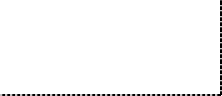 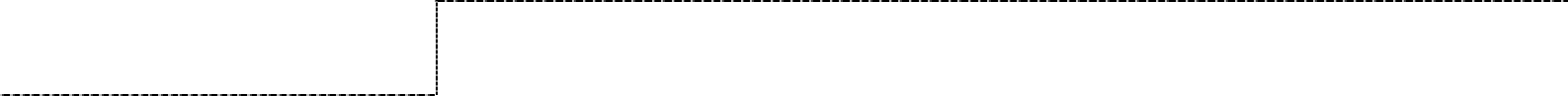 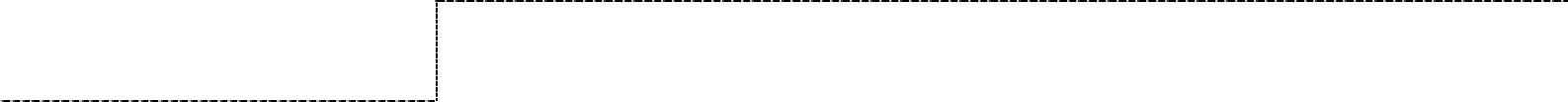 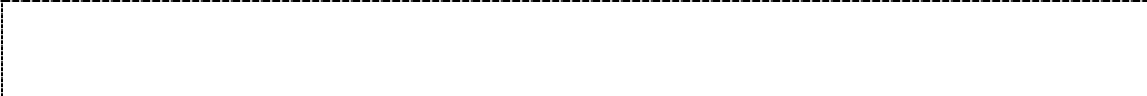 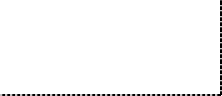 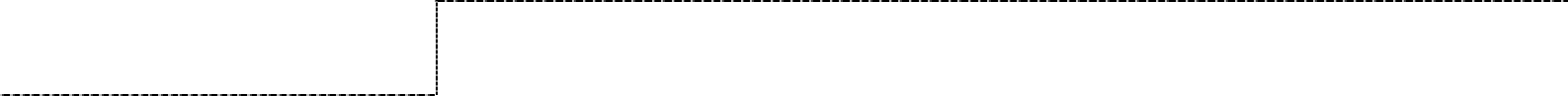 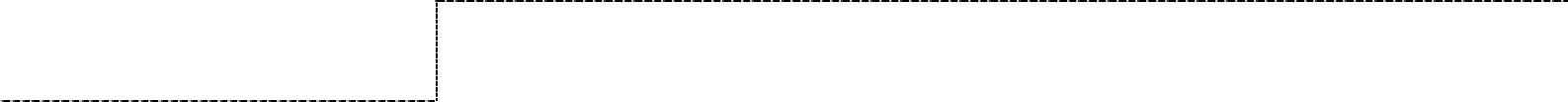 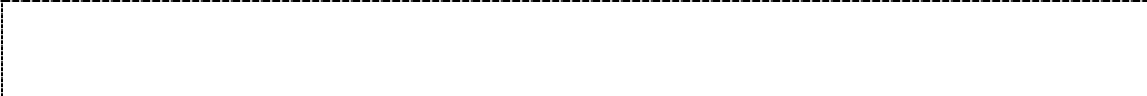 年	月	日就農に向けたスケジュール年	月	日就農に向けたスケジュール年	月	日就農に向けたスケジュール年	月	日